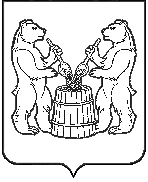 АДМИНИСТРАЦИЯ УСТЬЯНСКОГО МУНИЦИПАЛЬНОГО РАЙОНААРХАНГЕЛЬСКОЙ ОБЛАСТИПОСТАНОВЛЕНИЕот 30 декабря 2021 года № 2105                                                       р.п. ОктябрьскийОб утверждении Положения об отделе муниципальных закупок администрации Устьянского муниципального района Архангельской областиВ целях организации деятельности отдела муниципальных закупок администрации Устьянского муниципального района Архангельской области, руководствуясь пунктом 3.5. Положения об администрации муниципального образования «Устьянский муниципальный район», утвержденного решением Собрания депутатов Устьянского муниципального района Архангельской области от 31 мая 2019 года № 104, решением Собрания депутатов Устьянского муниципального района Архангельской области от 22 октября 2021 года № 397 «Об утверждении структуры администрации Устьянского муниципального района Архангельской области» администрация Устьянского муниципального района Архангельской областиПОСТАНОВЛЯЕТ:Утвердить прилагаемое Положение об отделе муниципальных закупок администрации Устьянского муниципального района Архангельской области.Отделу по организационной работе и местному самоуправлению администрации Устьянского муниципального района Архангельской области ознакомить муниципальных служащих отдела муниципальных закупок с настоящим постановлением.Контроль за исполнением настоящего постановления оставляю за собой.Настоящее постановление вступает в силу со дня подписания.Глава Устьянского муниципального района                                         С.А. КотловПоложениеоб  отделе муниципальных закупок администрации Устьянского муниципального района Архангельской областиОбщие положенияНастоящим Положением устанавливается муниципальное правовое регулирование по вопросам организации деятельности отдела муниципальных закупок администрации Устьянского муниципального района Архангельской области (далее - отдел, администрация района).В случае противоречия (коллизии) муниципального правового регулирования, установленного настоящим Положением, иным нормативным правовым актам, имеющим большую юридическую силу, в том числе и тем, которые вступили в силу после введения в действие настоящего Положения, применяется правовое регулирование, установленное нормативными правовыми актами, имеющими большую юридическую силу.Понятия и термины, используемые в настоящем Положении, применяются в значении, установленном федеральными законами и принятыми в соответствии с ними нормативными правовыми актами Российской Федерации, законами и иными нормативными правовыми актами Архангельской области, муниципальными правовыми актами.Отдел является самостоятельным функциональным органом администрации района и создан для осуществления деятельности, направленной на обеспечение государственных и муниципальных нужд в соответствии с Федеральным законом от 5 апреля 2013 г. N 44-ФЗ "О контрактной системе в сфере закупок товаров, работ, услуг для обеспечения государственных и муниципальных нужд" (далее - Федеральный закон).Отдел не наделен правами юридического лица.Отдел подчиняется и подотчетен непосредственно заместителю главы Устьянского муниципального района по стратегическому развитию.Штат отдела определяет глава района.Отдел состоит из Заведующего отделом и главного специалиста отдела.Муниципальные служащие отдела назначаются и освобождаются от должности главой района.Отдел в своей деятельности руководствуется Конституцией Российской Федерации, федеральными конституционными законами, федеральными законами, указами и распоряжениями Президента Российской Федерации, постановлениями и распоряжениями Правительства Российской Федерации, нормативными правовыми актами федеральных органов исполнительной власти, Уставом Архангельской области, законами Архангельской области, указами и распоряжениями Губернатора Архангельской области, постановлениями и распоряжениями Правительства Архангельской области, нормативными правовыми актами органов исполнительной власти Архангельской области, Уставом Устьянского района, иными муниципальными правовыми актами Устьянского района.Финансовое обеспечение расходов на содержание и материально- техническое обеспечение деятельности отдела осуществляется в соответствии с бюджетными ассигнованиями, предусмотренными бюджетом Устьянского района.Задачи отдела2.1. Повышение эффективности использования средств местного бюджета, внебюджетных источников финансирования при осуществлении закупок товаров, работ, услуг для муниципальных нужд заказчиков Устьянского муниципального района.2.2. Создание равных условий для обеспечения конкуренции между участниками закупок, основанной на соблюдении принципа добросовестной ценовой и неценовой конкуренции, в целях выявления лучших условий поставок товаров, выполнения работ, оказания услуг.Функции отдела3.1. В целях реализации возложенных задач отдел осуществляет следующие функции:3.1.1. В сфере планирования закупок:- разрабатывает план-график, осуществляет подготовку изменений для внесения в план-график закупок, размещает в единой информационной системе план-график и внесенные в него изменения;- обеспечивает подготовку обоснования закупки при формировании план-графика;- организует утверждение план-графика;- определяет и обосновывает начальную (максимальную) цену контракта, цену контракта, заключаемого с единственным поставщиком (подрядчиком, исполнителем) при формировании плана-графика;- разрабатывает требования к закупаемым Заказчиком, его территориальными органами (подразделениями) и подведомственными им казенными учреждениями, бюджетными учреждениями и государственными, муниципальными унитарными предприятиями отдельным видам товаров, работ, услуг (в том числе предельные цены товаров, работ, услуг) и (или) нормативные затраты на обеспечение функций Заказчика, его территориальных органов (подразделений) и подведомственных им казенных учреждений на основании правовых актов о нормировании в соответствии со статьей 19 Федерального закона; 3.1.2. В сфере определения поставщиков (подрядчиков, исполнителей):- выбирает способ определения поставщика (подрядчика, исполнителя);- выступает организатором совместного конкурса или аукциона в соответствии со статьей 25 Закона о контрактной системе;- уточняет в рамках обоснования цены цену контракта и ее обоснование в извещениях об осуществлении закупок, приглашениях принять участие в определении поставщиков (подрядчиков, исполнителей) закрытыми способами, конкурсной документации, документации об аукционе;- уточняет в рамках обоснования цены цену контракта, заключаемого с единственным поставщиком (подрядчиком, исполнителем);- осуществляет подготовку извещений об осуществлении закупок, документации о закупках, проектов контрактов, изменений в извещения об осуществлении закупок, в документацию о закупках, приглашения принять участие в определении поставщиков (подрядчиков, исполнителей) закрытыми способами;- организует подготовку описания объекта закупки в документации о закупке;- определяет предмет и формирует условия контракта;- устанавливает единые требования к участникам закупки;- устанавливает критерии, используемые при определении поставщиков (подрядчиков, исполнителей);- устанавливает требования к обеспечению заявок и размеру обеспечения заявок;- устанавливает размер, порядок предоставления и требования к обеспечению исполнения контракта;- организует утверждение документации по определению поставщика (подрядчика, исполнителя);- размещает в единой информационной системе извещения об осуществлении закупок, документацию о закупках, проекты контрактов, изменения в извещения об осуществлении закупок, в документацию о закупках, протоколы заседаний Единой комиссии по осуществлению закупок товаров, работ, услуг для обеспечения государственных и муниципальный нужд администрации муниципального образования «Устьянский муниципальный район»;- обеспечивает предоставление учреждениям и предприятиям уголовно-исполнительной системы, организациям инвалидов преимущества в отношении предлагаемой ими цены контракта;- обеспечивает осуществление закупки у субъектов малого предпринимательства, социально ориентированных некоммерческих организаций, устанавливает требование о привлечении к исполнению контракта субподрядчиков, соисполнителей из числа субъектов малого предпринимательства, социально ориентированных некоммерческих организаций;- подготавливает разъяснения положений документации о закупке;- привлекает экспертов, экспертные организации;- обеспечивает согласование применения закрытых способов определения поставщиков (подрядчиков, исполнителей) в порядке, установленном федеральным органом исполнительной власти по регулированию контрактной системы в сфере закупок, в соответствии с частью 3 статьи 84 Закона о контрактной системе;- обеспечивает направление необходимых документов для заключения контракта с единственным поставщиком (подрядчиком, исполнителем) по результатам несостоявшихся процедур определения поставщика в установленных Закона о контрактной системе случаях в соответствующие органы, определенные пунктом 25 части 1 статьи 93 Закона о контрактной системе;-  обеспечивает заключение контрактов;- организует включение в реестр недобросовестных поставщиков (подрядчиков, исполнителей) информации об участниках закупок, уклонившихся от заключения контрактов;- обеспечивает сохранность документов (заявок), поступающих в рамках осуществления деятельности.3.1.3. В сфере исполнения, изменения, расторжения контракта:- взаимодействует с поставщиком (подрядчиком, исполнителем) при изменении, расторжении контракта;- организует приемку поставленного товара, выполненной работы или оказанной услуги, а также отдельных этапов исполнения контракта;- организует проведение экспертизы поставленного товара, выполненной работы, оказанной услуги, привлекает экспертов, экспертные организации;- контролирует правильность оформления документов;- в случае необходимости обеспечивает создание приемочной комиссии для приемки поставленного товара, выполненной работы или оказанной услуги, результатов отдельного этапа исполнения контракта;- размещает в единой информационной системе отчет, содержащий информацию об исполнении контракта, о соблюдении промежуточных и окончательных сроков исполнения контракта, о ненадлежащем исполнении контракта (с указанием допущенных нарушений) или о неисполнении контракта и о санкциях, которые применены в связи с нарушением условий контракта или его неисполнением, об изменении или о расторжении контракта в ходе его исполнения, информацию об изменении контракта или о расторжении контракта, за исключением сведений, составляющих государственную тайну;- направляет в федеральный орган исполнительной власти, уполномоченный на осуществление контроля в сфере закупок, обращение о включении в реестр недобросовестных поставщиков (подрядчиков, исполнителей) участника закупки уклонившимся от заключения контракта, расторжения контракта по основаниям, указанным в части 2 настоящей статьи;- составляет и размещает в единой информационной системе отчет об объеме закупок у субъектов малого предпринимательства, социально ориентированных некоммерческих организаций.- составляет и размещает в единой информационной системе отчет о минимальной доле закупок товаров российского происхождения 3.1.4. Отдел осуществляет иные полномочия, предусмотренные Законом о контрактной системе, в том числе:- организует в случае необходимости консультации с поставщиками (подрядчиками, исполнителями) и участвует в таких консультациях в целях определения состояния конкурентной среды на соответствующих рынках товаров, работ, услуг, определения наилучших технологий и других решений для обеспечения муниципальных нужд;-  организует обязательное общественное обсуждение закупки товара, работы или услуги, по результатам которого в случае необходимости осуществляет подготовку изменений для внесения в планы закупок, планы-графики, документацию о закупках или обеспечивает отмену закупки;- участвует в рассмотрении дел об обжаловании действий (бездействия) Администрации, в том числе обжаловании результатов определения поставщиков (подрядчиков, исполнителей), и осуществляет подготовку материалов для осуществления претензионной работы;- разрабатывает проекты контрактов, в том числе типовых контрактов Администрации, типовых условий контрактов Администрации;- участвует в согласовании проектов контрактов разработанных структурными подразделениями Администрации и их подведомственными учреждениями и организациями по результатам проведения конкурентных способов определения поставщика (подрядчика, исполнителя);- осуществляет проверку банковских гарантий, поступивших в качестве обеспечения исполнения контрактов, на соответствие требованиям Закона о контрактной системе;- информирует в случае отказа Администрации в принятии банковской гарантии об этом лицо, предоставившее банковскую гарантию, с указанием причин, послуживших основанием для отказа;- организует осуществление уплаты денежных сумм по банковской гарантии в случаях, предусмотренных Законом о контрактной системе;- организует возврат денежных средств, внесенных в качестве обеспечения исполнения контрактов.3.1.5. Принимает участие в рассмотрении заявлений, обращений, жалоб граждан и подготовке по ним необходимых материалов для ответов в пределах компетенции отдела3.2. В качестве уполномоченного органа по осуществлению закупок конкурентными способами при определения поставщика (подрядчика, исполнителя) для муниципальных заказчиков Устьянского муниципального района Архангельской области (далее муниципальных заказчиков) выполняет все действия, предусмотренные порядком взаимодействия уполномоченного органа и заказчиков Устьянского муниципального района при определении поставщиков (подрядчиков, исполнителей) конкурентными способами, утвержденных постановлением администрации Устьянского муниципального района Архангельской области от 14 февраля 2014 года № 179 «Об уполномоченном органе на определение поставщиков (подрядчиков, исполнителей) в сфере закупок товаров, работ, услуг для муниципальных нужд и нужд бюджетных учреждений Устьянского муниципального района и утверждении Порядка взаимодействия заказчиков с уполномоченным органом.»3.3. Для осуществления возложенных на отдел задач и функций он имеет право:разрабатывать и вносить на рассмотрение в установленном порядке проекты правовых актов главы района, администрации района по вопросам, входящим в компетенцию отдела;запрашивать в установленном порядке от отраслевых (функциональных) органов администрации района, должностных лиц, организаций всех организационно-правовых форм и граждан необходимые документы, аналитические материалы и иную информацию необходимую для исполнения отделом полномочий в пределах его компетенции;привлекать муниципальных служащих отраслевых (функциональных) органов администрации района для решения возложенных на отдел задач и функций;взаимодействовать в установленном порядке с федеральными органами исполнительной власти и их территориальными органами, расположенными на территории Устьянского района, государственными органами Архангельской области, иными государственными органами, отраслевыми (функциональными) органами администрации района, Собранием депутатов, органами местного самоуправления иных муниципальных образований, организациями и гражданами;Руководство отделомОтдел возглавляет заведующий отделом.Заведующий отделом:осуществляет руководство деятельностью отдела, обеспечивает решение возложенных на него задач;планирует работу отдела;вносит предложения по штатной численности отдела; в пределах своей компетенции представляет отдел во взаимоотношениях с отраслевыми (функциональными) органами администрации района, а также с иными органами, организациями, гражданами;подписывает служебные документы в пределах компетенции отдела; вносит предложения о направлении работников отдела в служебные командировки;вносит предложения о поощрении муниципальных служащих отдела и применении к ним мер дисциплинарного воздействия;дает указания и поручения, обязательные для исполнения муниципальными служащими отдела, по вопросам их служебной деятельности;выполняет другие функции, а также поручения главы района в пределах своих полномочий.В период временного отсутствия заведующего отделом руководство отделом осуществляет главный специалист отдела муниципальных закупок.Ответственность муниципальных служащих отдела5.1. Заведующий отделом несет персональную ответственность за выполнение задач и функций, возложенных на отдел.5.2. Муниципальные служащие отдела несут ответственность за неисполнение или ненадлежащее исполнение должностных обязанностей, возложенных на них должностными инструкциями.Обязанности сотрудников Отдела6.1. В целях реализации функций и полномочий, указанных в разделе 3 настоящего Положения, сотрудники отдела обязаны соблюдать обязательства и требования, установленные Законом о контрактной системе, в том числе:6.2. Не допускать разглашения сведений, ставших им известными в ходе проведения процедур определения поставщика (подрядчика, исполнителя), кроме случаев, прямо предусмотренных законодательством Российской Федерации.6.3. Не проводить переговоров с участниками закупок до выявления победителя определения поставщика (подрядчика, исполнителя), кроме случаев, прямо предусмотренных законодательством Российской Федерации.6.4. Привлекать в случаях, порядке и с учетом требований, предусмотренных действующим законодательством Российской Федерации, в том числе Законом о контрактной системе, к своей работе экспертов, экспертные организации.УТВЕРЖДЕНОпостановлением администрации Устьянского муниципального района Архангельской областиот 30 декабря 2021 года № 2105